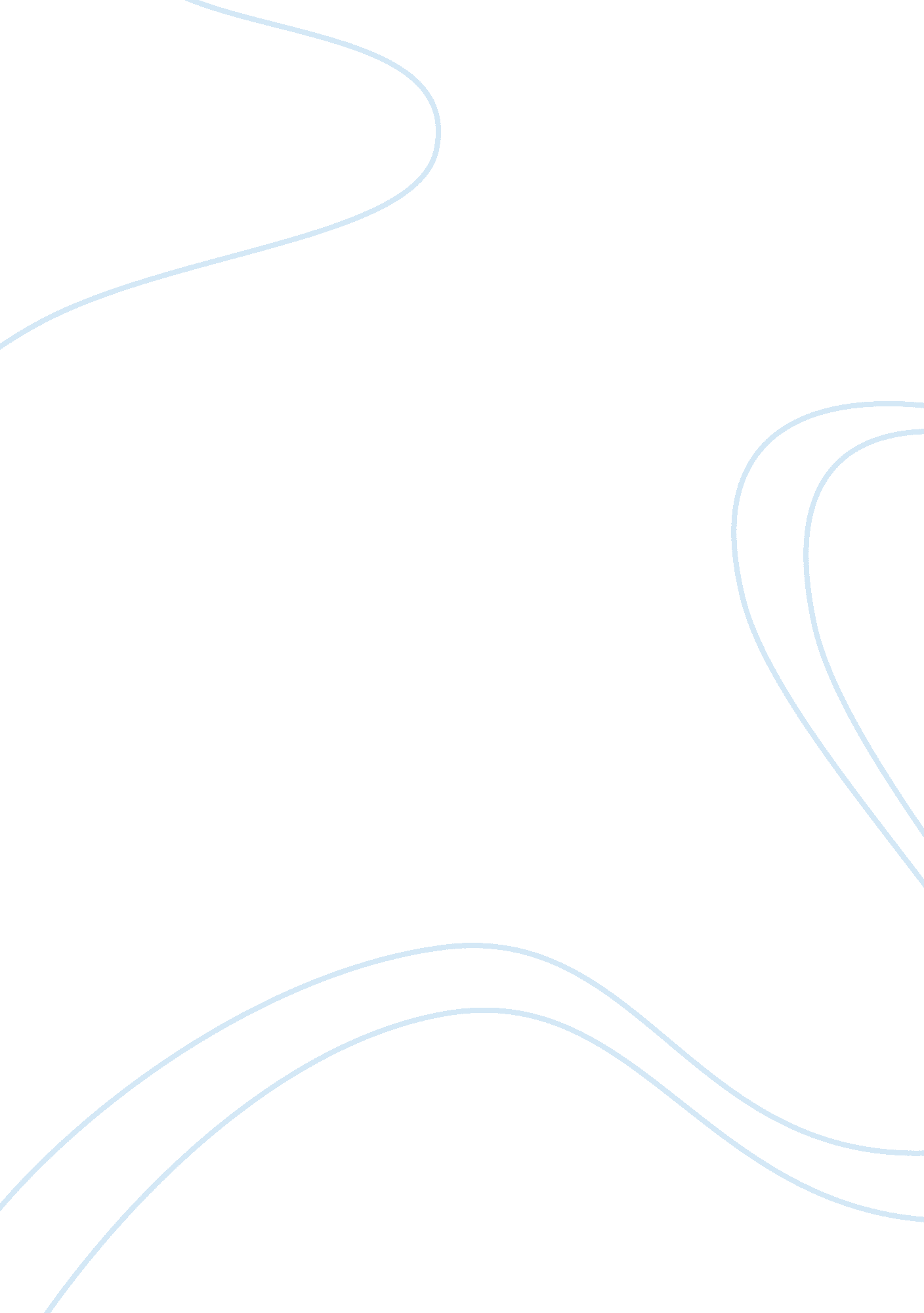 Kinds of friendship according to st essayLife, Friendship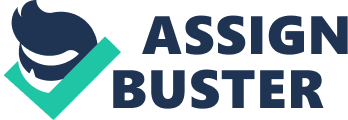 Friendship begins with one’s spouse and children, and from there moves on to strangers. But considering the fact that we all have the same ether (Adam) and the same mother (Eve) who will be a stranger? Every human being is neighbor to every other human being. Ask nature: Is this man unknown? He’s still human. Is this woman an enemy? She’s still human. Is this man a foe? He is still a human being. Is this woman a friend? Let her remain a friend. Is this man an enemy? Let him become a friend. ” – Sermon B. Friendship shapes Ana minds into one heart. ;” For anyone who knows us may say of him and me, that in body only, and not in mind, we are two, so great is the union of heart, so firm the intimate friendship subsisting between us; though in merit we are not alike, for his is AR above mine. ” C. Friendship is an expression of mutual love. ; outwit friends even the happiness of the sense which I then possessed would have been impossible, no matter how great the abundance of carnal pleasures might be. I loved these friends for their own sakes and I felt that I was loved in return by them for my own sake. ” -? Confessions ; The loss of a friend is one of the terrible burdens of this life ;”… Pangs of longing which tear me apart because those who are fastened to me bathe bond of the strongest and sweetest friendship are not here physically present to me. ” – Letter to Novenas 